MemoNaresuan University, Division of International Development, Office of International Services
Tel. 055-96-2379Ref. No. 0527.01.32(3)/……….…..…...…..		Date………………………………………………….
Subject: Requesting for an official letterDear President,  	First Name …………………………………………......... Last name…………………………………………………
Faculty/School…………………..……………………….………… Major……..…….………………………………….……….…
Nationality ……………………………………………………………….. Passport No. ……………………..……………………
Mobile Phone No. ………………………………………..E-mail Address………………………………………………………I would like to ask for  A letter for visa extension to be presented to the Immigration Office
  A letter for visa type changing to be presented to the Immigration Office  A letter for visa cancellation to be presented to the Immigration OfficeAnd I have enclosed the followings:  A copy of passport
   	  A copy of latest visa stamp    	  Others………………………………Where do you prefer to collect the document?    	  At DID
    	  At Faculty / School                                                                                                        Sincerely yours,                                                                                                       ……………………………………………………………...
                                                                                                       (…………………………………………………………….)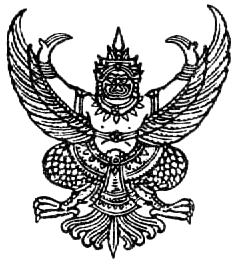 